Temat kompleksowy: ,, Podróżować każdy może na rowerze i motorze”Temat dnia:,, Czym podróżujemy”1. Witajcie kochane maluszki, obejrzyjcie film o pojazdachhttps://www.youtube.com/watch?v=TDnOkVpGoQ02. Popatrzcie na ilustrację, - nazwijcie pojazdy-pokażcie te pojazdy które jadą po ulicy- pokażcie pojazdy które mają dwa koła- pokażcie pojazdy w kolorze niebieskim- które pojazdy pływają po wodzie?- który pojazd jest najszybszy?, a który jest najwolniejszy?Grafika - GOOGLE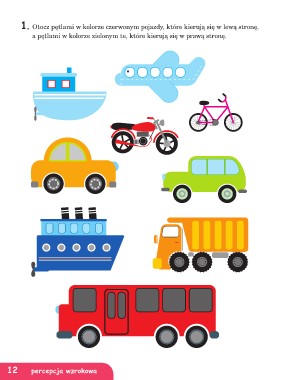 3. Zapraszam do zabawy ruchowej z rodzicami,, Jedziemy na wycieczkę”. Naśladujemy ruchem i głosem  samochód, potem pociąg z wagonami, samolot i kajak 4. Zadanie dla was, popatrzcie na ilustracje i wskażcie te pojazdy, którymi możemy pojechać  na wakacje?, który to samochód policyjny?, a gdzie jest samochód straży pożarnej, a gdzie jest karetka?, które pojazdy pracują na budowie?Grafika – GOOGLE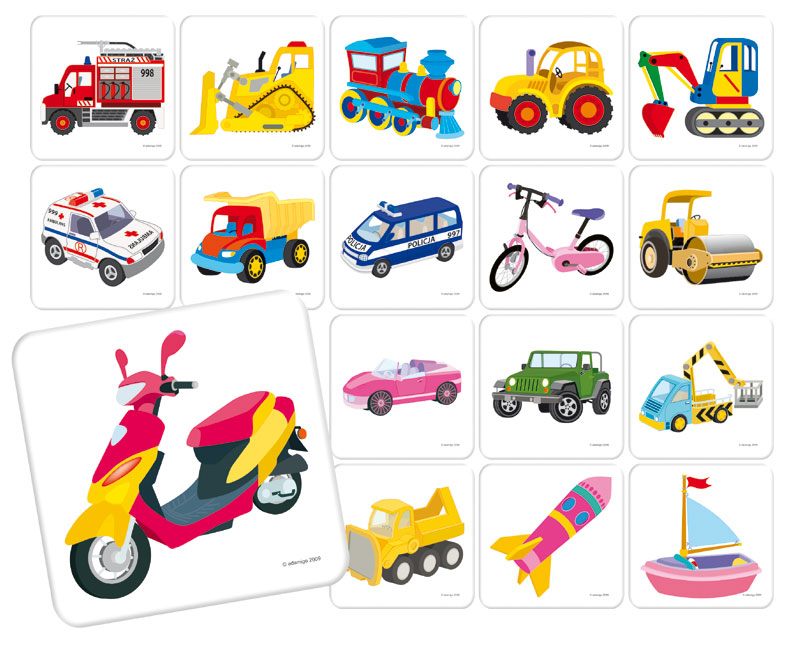 5. Propozycja pracy plastycznej- samochody z plastikowych butelek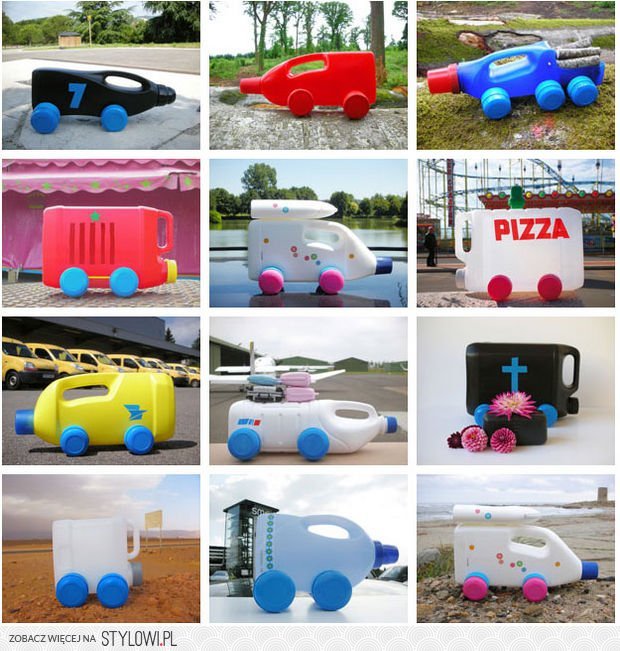 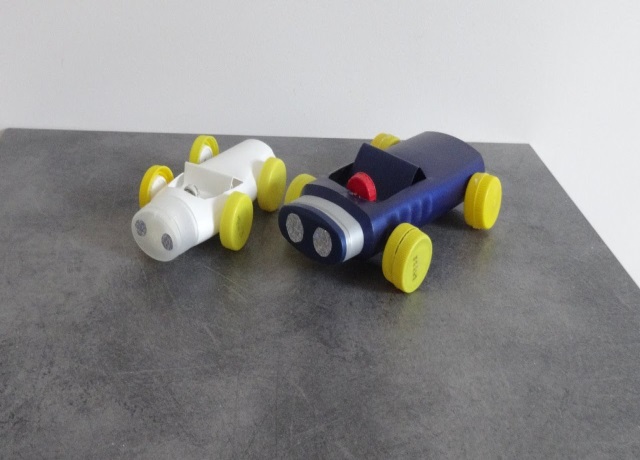 Udanej zabawy!!!  